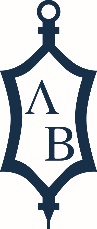 Lambda Beta Society – Your means to recognize academic success!Your students and faculty have worked hard to achieve success. Help them get the recognition they deserve by becoming a chapter member of the Lambda Beta Society! Lambda Beta is the National Honor Society for the Profession of Respiratory Care. Lambda Beta was formed in 1986 to promote, recognize and honor scholarship, scholarly achievement, service, and character of students, graduates, and faculty members of the profession of respiratory care. Annual chapter membership is only $50, of which $20 is used to support scholarships the Lambda Beta Society awards to respiratory therapy students each year. Membership benefits and advantages of Lambda Beta include:Graduation with HonorsScholarship opportunitiesRight to wear and display the Lambda Beta insigniaEntitled to list membership on curriculum vitaeParticipation in activities promoting leadership such as social activities (i.e., annual luncheons, recognition dinners or graduation breakfasts), scholarship fundraising and distributions, as well as special fundraising and research.The Lambda Beta Society belongs to all respiratory therapists, yet only about one-third of the respiratory therapy programs accredited by the Commission on Accreditation for Respiratory Care (CoARC) have formed chapters to help Lambda Beta achieve the goals of recognition of students and faculty. Even if your college already has an allied health honor society in place, membership in Lambda Beta is encouraged to provide additional opportunities to recognize students, faculty, and alumni.Only CoARC accredited respiratory care programs can establish a Lambda Beta Chapter. To receive an application, please contact: Lambda Beta, 10801 Mastin Street, Suite 300, Overland Park KS 66210, or visit www.lambdabeta.org. For more information, email Debbie.Farrow@nbrc.org.Support the future of respiratory care through excellence; form a Lambda Beta Chapter today!